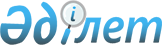 Мемлекеттік қызмет регламенттерін бекіту туралы
					
			Күшін жойған
			
			
		
					Павлодар облысы Екібастұз қалалық әкімдігінің 2012 жылғы 27 тамыздағы N 968/8 қаулысы. Павлодар облысының Әділет департаментінде 2012 жылғы 28 қыркүйекте N 3228 тіркелді. Күші жойылды - Павлодар облысы Екібастұз қалалық әкімдігінің 2013 жылғы 19 маусымдағы N 555/6 қаулысымен      Ескерту. Күші жойылды - Павлодар облысы Екібастұз қалалық әкімдігінің 19.06.2013 N 555/6 қаулысымен.      РҚАО ескертпесі:

      Мәтінде авторлық орфография және пунктуация сақталған.      Ескерту. барлық мәтін бойынша "Оқушыларды және тәрбиеленушілерді жалпы білім беретін ұйымдарына тегін жеткізу мен кейін үйіне апарып салуды қамтамасыз ету" сөздері "Шалғайдағы ауылдық елді мекендерде тұратын балаларды жалпы білім беру ұйымдарына және үйлеріне кері тегін тасымалдауды ұсыну үшін құжаттар қабылдау" сөздермен ауыстырылды - Павлодар облысы Екібастұз қалалық әкімдігінің 2012.11.01 N 1191/117 (жарияланғаннан кейін он күнтізбелік күн өткен соң қолданысқа енгізіледі).

      Қазақстан Республикасының 2000 жылғы 27 қарашадағы "Әкімшілік ресімдер туралы" Заңының 9-1 бабына, Қазақстан Республикасының 2001 жылғы 23 қаңтардағы "Қазақстан Республикасындағы жергілікті мемлекеттік басқару және өзін-өзі басқару туралы" Заңы 31-бабына, Қазақстан Республикасы Үкіметінің 2010 жылғы 20 шілдедегі "Жеке және заңды тұлғаларға көрсетілетін мемлекеттік қызметтердің тізілімін бекіту туралы" N 745 қаулысына сәйкес, Екібастұз қаласының әкімдігі ҚАУЛЫ ЕТЕДІ:



      1. Қоса беріліп отырған:



      1) "Жетімдерді, ата-анасының қамқорлығынсыз қалған балаларды әлеуметтік қамсыздандыруға арналған құжаттарды ресімдеу" мемлекеттік қызмет регламенті;



      2) "Шалғайдағы ауылдық елді мекендерде тұратын балаларды жалпы білім беру ұйымдарына және үйлеріне кері тегін тасымалдауды ұсыну үшін құжаттар қабылдау" мемлекеттік қызмет регламенті бекітілсін.

      Ескерту. 2 тармақшаға өзгеріс енгізілді - Павлодар облысы Екібастұз қалалық әкімдігінің 2012.11.01 N 1191/11 (жарияланғаннан кейін он күнтізбелік күн өткен соң қолданысқа енгізіледі) қаулысымен.



      2. Осы қаулының орындалуын бақылау Екібастұз қаласы әкімінің орынбасары А.Қ. Мардановаға жүктелсін.



      3. Осы қаулы алғаш рет ресми жарияланғаннан кейін он күнтізбелік күн өткен соң қолданысқа енгізіледі.      Екібастұз қаласының әкімі                  А. Вербняк

Екібастұз қаласы әкімдігінің

2012 жылғы 27 тамыздағы   

N 968/8 қаулысымен    

бекітілді          

"Жетімдерді, ата-анасының қамқорлығынсыз қалған балаларды

әлеуметтік қамсыздандыруға арналған құжаттарды ресімдеу"

мемлекеттік қызмет көрсету регламенті 

1. Жалпы ережелер

      1. "Жетімдерді, ата-анасының қамқорлығынсыз қалған балаларды әлеуметтік қамсыздандыруға арналған құжаттарды ресімдеу" мемлекеттік қызметі (бұдан әрі – мемлекеттік қызмет) Павлодар облысы, Екібастұз қаласы, Мәшһүр Жүсіп көшесі, 101 мекенжайында орналасқан, телефоны: 8 (718 7) 771688, факс: 771692, электрондық мекенжайы: www.ekibastuz-goroo@yandex.ru "Екібастұз қаласы әкімдігінің білім бөлімі" мемлекеттік мекемесімен (бұдан әрі – уәкілетті орган) көрсетіледі.



      2. Көрсетілетін мемлекеттік қызметтің түрі: автоматтандырылмаған.



      3. Мемлекеттік қызмет тегін көрсетіледі.



      4. Мемлекеттік қызмет жеке тұлғаларға (бұдан әрі – тұтынушы) көрсетіледі.



      5. Қазақстан Республикасы Үкіметінің 2012 жылғы 31 тамыздағы N 1119 қаулысымен бекітілген "Жетімдерді, ата-анасының қамқорлығынсыз қалған балаларды әлеуметтік қамсыздандыруға арналған құжаттарды ресімдеу"" мемлекеттік қызмет стандарты (бұдан әрі – Стандарт) негізінде көрсетіледі.

      Ескерту. 5-тармақ жаңа редакцияда - Павлодар облысы Екібастұз қалалық әкімдігінің 2012.11.01 N 1191/11 (жарияланғаннан кейін он күнтізбелік күн өткен соң қолданысқа енгізіледі) қаулысымен.



      6. Мемлекеттік қызмет көрсетуді аяқтаудың нәтижесі Стандарттың 3-қосымшасына сәйкес жетім балаларды, ата-аналарының қамқорлығынсыз қалған балаларды әлеуметтік қамсыздандыруға арналған құжаттарды ресімдеу немесе қызмет көрсетуден бас тарту туралы дәлелді жауап болып табылады. 

2. Мемлекеттік қызмет көрсету тәртібіне қойылған талаптар

      7. Мемлекеттік қызмет көрсету тәртібі туралы толық ақпарат уәкілетті органның дәлізінде орналасқан стендтерде орналастырылады.



      8. Мемлекеттiк қызмет көрсету мерзiмдерi:

      1) тұтынушымен тиісті құжаттар тапсырылған сәттен бастап (құжаттарды қабылдау және беру күндері мемлекеттік қызмет көрсету мерзіміне кірмейді) отыз жұмыс күнін құрайды;

      2) өтініш иесінің өтiнiш жасаған күнi сол жерде көрсетiлетiн мемлекеттiк қызметтi алғанға дейiн күтудiң ең көп шектi уақыты – 30 минуттан аспайды;

      3) өтініш иесінің өтiнiш жасаған күнi сол жерде көрсетiлетiн мемлекеттiк қызметтi көрсетудiң ең көп шектi уақыты – 30 минуттан аспайды.



      9. Мемлекеттiк қызмет демалыс және мереке күндерiнен басқа, жұмыс күндерi, сағат 9.00-ден 18.30-ға дейiн, сағат 13.00-ден 14.30-ға дейiнгi түскi үзiлiспен ұсынылады.

      Қабылдау алдын ала жазылусыз және жедел қызмет көрсетусіз кезек ретімен жүзеге асырылады.



      10. Уәкілетті органмен мемлекеттік қызмет көрсетуден бас тарту тұтынушымен Стандарттың 11-тармағында көрсетілген құжаттарды тапсырмаған жағдайда мүмкін.



      11. Мемлекеттік қызмет көрсету үшін құжаттарды қабылдау уәкілетті органның бір маманымен жүзеге асырылады. 

3. Мемлекеттік қызмет көрсету үдерісіндегі

іс-әрекет (өзара іс-қимыл) тәртібін сипаттау

      12. Мемлекеттік қызметті алу үшін тұтынушы уәкілетті органға Стандарттың 11-тармағында белгіленген қажетті құжаттарды ұсынады.

      Мемлекеттік қызметті алу үшін бар барлық құжаттарды тапсырған кезде тұтынушыға:

      уәкілетті органда өтініш білдірген кезде – барлық құжаттарды алғаны туралы қолхат беріледі, онда тұтынушының мемлекеттік қызметті алатын күні көрсетіледі.

      Тұтынушыға қызмет көрсету нәтижесін жеткізу тәсілі: уәкілетті органы өтініш білдірген кезде – анықтама тұтынушының өзі барғанда беріледі.

      Егер тұтынушы құжаттарды алуға мерзімінде бармаған жағдайда уәкілетті орган дайын анықтамалар мен қаралған құжаттардың екі ай сақталуын жүзеге асырады.



      13. Мемлекеттік қызмет көрсету үдерісінде келесі құрылымдық-функционалдық бірліктер (бұдан әрі – ҚФБ) қатысады:

      уәкілетті органның маманы;

      уәкілетті органның бастығы;

      қала әкімдігі.



      14. Әр әкімшілік іс-әрекетті (рәсімді) орындау мерзімін көрсетумен әр ҚФБ-інің әкімшілік іс-әрекеттерінің (рәсімдерінің) мәтіндік кестелік сипатталуының реті мен өзара іс-қимылы осы регламенттің 1-қосымшасында көрсетілген.



      15. Мемлекеттік қызмет көрсету үдерісінде іс-әрекеттің және ҚФБ-інің логикалық реті арасындағы өзара байланысты көрсететін сызба, осы регламенттің 2-қосымшасында көрсетілген. 

4. Мемлекеттік қызметті көрсететін

лауазымды тұлғалардың жауапкершілігі

      16. Мемлекеттік қызметті көрсету барысында уәкілетті органның лауазымды тұлғалары, олармен қабылданған шешімдері мен әрекеттері (әрекетсіздігі) үшін Қазақстан Республикасының қолданыстағы заңнамасымен белгіленген тәртіпте жауапты болады.

"Жетімдерді, ата-анасының

қамқорлығынсыз қалған  

балаларды әлеуметтік   

қамсыздандыруға арналған

құжаттарды ресімдеу"  

мемлекеттік қызмет   

көрсету регламентіне  

1-қосымша         

1-кесте. Құрылымдық-функционалдық бірліктің

(бұдан әрі – ҚФБ) іс-әрекетін сипаттау

"Жетімдерді, ата-анасының

қамқорлығынсыз қалған  

балаларды әлеуметтік   

қамсыздандыруға арналған

құжаттарды ресімдеу"  

мемлекеттік қызмет   

көрсету регламентіне  

2-қосымша         

Мемлекеттік қызмет ұсыну сұлбасы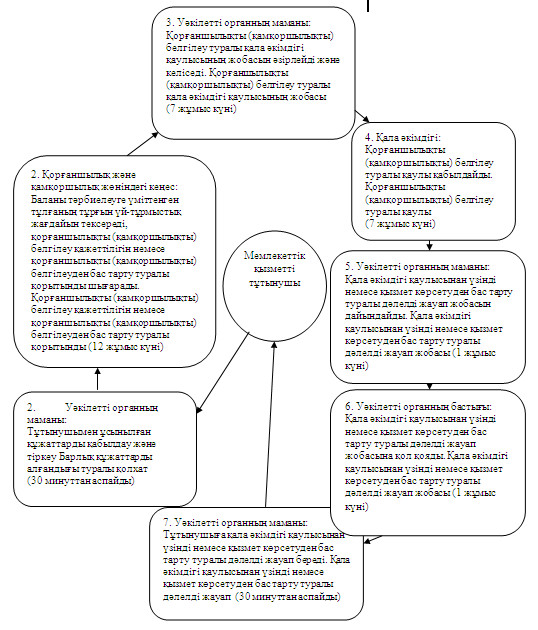 

Екібастұз қаласы әкімдігінің

2012 жылғы 27 тамыздағы   

N 968/8 қаулысымен    

бекітілді          

"Шалғайдағы ауылдық елді мекендерде тұратын балаларды

жалпы білім беру ұйымдарына және үйлеріне кері тегін тасымалдауды ұсыну үшін құжаттар қабылдау"

мемлекеттік қызмет көрсету регламенті      Ескерту. Тақырыпқа өзгеріс енгізілді - Павлодар облысы Екібастұз қалалық әкімдігінің 2012.11.01 N 1191/11 (жарияланғаннан кейін он күнтізбелік күн өткен соң қолданысқа енгізіледі) қаулысымен. 

1. Жалпы ережелер

      1. "Шалғайдағы ауылдық елді мекендерде тұратын балаларды жалпы білім беру ұйымдарына және үйлеріне кері тегін тасымалдауды ұсыну үшін құжаттар қабылдау" мемлекеттік қызметі бұдан әрі – мемлекеттік қызмет) "Екібастұз қаласы әкімдігінің білім бөлімі" мемлекеттік мекемесімен, кенттер, ауылдар және ауылдық округтер әкімдерінің аппаратарымен (бұдан әрі – уәкілетті органдар) көрсетіледі.

      Ескерту. 1-тармаққа өзгеріс енгізілді - Павлодар облысы Екібастұз қалалық әкімдігінің 2012.11.01 N 1191/11 (жарияланғаннан кейін он күнтізбелік күн өткен соң қолданысқа енгізіледі) қаулысымен.



      2. Көрсетілетін мемлекеттік қызметтің түрі: автоматтандырылмаған.



      3. Мемлекеттік қызмет тегін көрсетіледі.



      4. Мемлекеттік қызмет жеке тұлғаларға (бұдан әрі – тұтынушы) көрсетіледі.



      5. Қазақстан Республикасы Үкіметінің 2012 жылғы 31 тамыздағы N 1119 қаулысымен бекітілген "Шалғайдағы ауылдық елді мекендерде тұратын балаларды жалпы білім беру ұйымдарына және үйлеріне кері тегін тасымалдауды ұсыну үшін құжаттар қабылдау" мемлекеттік қызмет стандарты (бұдан әрі – Стандарт) негізінде көрсетіледі.

      Ескерту. 5-тармақ жаңа редакцияда - Павлодар облысы Екібастұз қалалық әкімдігінің 2012.11.01 N 1191/11 (жарияланғаннан кейін он күнтізбелік күн өткен соң қолданысқа енгізіледі) қаулысымен.



      6. Мемлекеттік қызмет жұмыс күндері сағат 9.00-ден 18.00-ге дейін, түскі асқа 13.00-ден 14.30-ға дейін үзіліспен, демалыс және мейрам күндерін қоспағанда, оқу жылы ішінде, осы регламенттің 1-қосымшасында көрсетілген мекенжай бойынша көрсетіледі.

      Қабылдау кезек тәртібінде алдын ала жазылусыз және тездетілген қызмет көрсетусіз тәртіпте жүзеге асырылады.



      7. Көрсетілетін мемлекеттік қызметті аяқтау нәтижесі осы стандарттың 6-қосымшасына сәйкес білім алушылар мен тәрбиеленушілерді білімнің жалпы беру ұйымдарына және үйлеріне тегін тасымалдауды қамтамасыз ету туралы анықтама бере отырып, білімнің жалпы білім беру ұйымдарына және керісінше үйге тегін тасымалдауды қамтамасыз етуі немесе қызмет көрсетуді ұсынудан бас тарту болып табылады. 

2. Мемлекеттік қызмет көрсету тәртібіне қойылған талаптар

      8. Мемлекеттік қызмет көрсету тәртібі туралы толық ақпарат уәкілетті органдардың ақпараттық стендтерінде орналастырылады.



      9. Мемлекеттік қызмет көрсету мерзімі мына сәттен басталады:

      1) мемлекеттік қызмет көрсетуді алу үшін өтініш (өтініш түскен сәттен бастап 5 күн ішінде) 5 жұмыс күнді құрайды;

      2) тұтынушының өтiнiш жасаған күнi сол жерде көрсетiлетiн мемлекеттiк қызметтi алғанға дейiн (тіркеу кезінде) күтудiң ең көп шектi уақыты – 30 минуттан аспайды;

      3) тұтынушының өтiнiш жасаған күнi сол жерде көрсетiлетiн мемлекеттiк қызметтi көрсетудiң ең көп шектi уақыты – 30 минуттан аспайды.



      10. Мемлекеттік қызмет көрсетуден бас тарту үшін негіз Стандарттың 11-тармағында көрсетілген тұтынушымен құжаттарды толық топтамасын ұсынбауы болады.



      11. Мемлекеттік қызмет көрсету үшін құжаттарды қабылдау уәкілетті органның бір маманымен жүзеге асырылады. 

3. Мемлекеттік қызмет көрсету үдерісіндегі

іс әрекет (өзара іс-қимыл) тәртібін сипаттау

      12. Мемлекеттік қызметті алу үшін тұтынушы Стандарттың 11-тармағында көрсетілген құжаттарды ұсынады.



      13. Мемлекеттік қызметті алу үшін барлық қажетті құжаттарды тапсыру кезінде тұтынушыға өтінішті қабылдаған күні мен нөмірі, уәкілетті орган маманының тегі, аты, әкесінің аты және қызмет көрсетуді алатын күні көрсетілген қажетті құжаттарды алғандығы туралы қолхат беріледі.



      14. Уәкілетті орган тұтынушы құжатының мазмұны туралы ақпараттың сақталуын, қорғалуын және құпиялығын қамтамасыз етеді.



      15. Мемлекеттік қызмет көрсету үдерісінде келесі құрылымдық-функционалдық бірліктер (бұдан әрі – ҚФБ) қатысады:

      уәкілетті органның маманы;

      уәкілетті органның басшысы.



      16. Әр әкімшілік іс-әрекетті (рәсімді) орындау мерзімін көрсетумен әр ҚФБ-інің әкімшілік іс-әрекеттерінің (рәсімдерінің) мәтіндік кестелік сипатталуының реті мен өзара іс-қимылы осы регламенттің 2-қосымшасында көрсетілген.



      17. Мемлекеттік қызмет көрсету үдерісінде іс-әрекеттің және ҚФБ-інің логикалық реті арасындағы өзара байланысты көрсететін сызба, осы регламенттің 3-қосымшасында көрсетілген. 

4. Мемлекеттік қызметті көрсететін

лауазымды тұлғалардың жауапкершілігі

      18. Мемлекеттік қызметті көрсету барысында уәкілетті органның лауазымды тұлғалары, олармен қабылданған шешімдері мен әрекеттері (әрекетсіздігі) үшін Қазақстан Республикасының қолданыстағы заңнамасымен белгіленген тәртіпте жауапты болады.

"Шалғайдағы ауылдық елді мекендерде   

тұратын балаларды жалпы білім беру   

ұйымдарына және үйлеріне кері тегін   

тасымалдауды ұсыну үшін құжаттар қабылдау"

мемлекеттік қызмет көрсету регламентіне

1-қосымша                     Ескерту. Тақырыпқа өзгеріс енгізілді - Павлодар облысы Екібастұз қалалық әкімдігінің 2012.11.01 N 1191/11 (жарияланғаннан кейін он күнтізбелік күн өткен соң қолданысқа енгізіледі) қаулысымен.

"Шалғайдағы ауылдық елді мекендерде   

тұратын балаларды жалпы білім беру   

ұйымдарына және үйлеріне кері тегін   

тасымалдауды ұсыну үшін құжаттар қабылдау" 

мемлекеттік қызмет көрсету регламентіне

2-қосымша                     Ескерту. Тақырыпқа өзгеріс енгізілді - Павлодар облысы Екібастұз қалалық әкімдігінің 2012.11.01 N 1191/11 (жарияланғаннан кейін он күнтізбелік күн өткен соң қолданысқа енгізіледі) қаулысымен. 

Құрылымдық-функционалдық бірліктің

(бұдан әрі – ҚФБ) іс-әрекетін сипаттау

"Шалғайдағы ауылдық елді мекендерде   

тұратын балаларды жалпы білім беру   

ұйымдарына және үйлеріне кері тегін   

тасымалдауды ұсыну үшін құжаттар қабылдау" 

мемлекеттік қызмет көрсету регламентіне

2-қосымша                     Ескерту. Тақырыпқа өзгеріс енгізілді - Павлодар облысы Екібастұз қалалық әкімдігінің 2012.11.01 N 1191/11 (жарияланғаннан кейін он күнтізбелік күн өткен соң қолданысқа енгізіледі) қаулысымен. 

Мемлекеттік қызмет ұсыну сұлбасы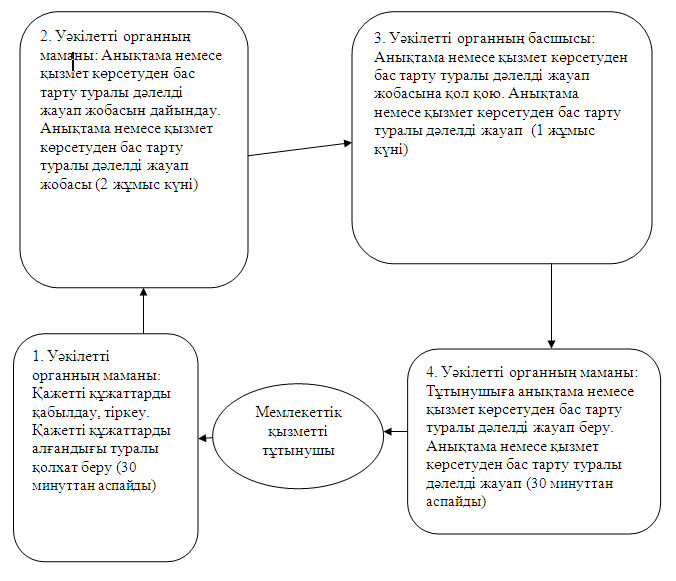 
					© 2012. Қазақстан Республикасы Әділет министрлігінің «Қазақстан Республикасының Заңнама және құқықтық ақпарат институты» ШЖҚ РМК
				Негізгі үдеріс әрекеті (барысы, жұмыс ағыны)
1Іс-әрекеттің N (барысы, жұмыс ағыны)12345672ҚФБ атауыУәкілетті органның маманыҚорғаншылық және қамқоршылық жөніндегі кеңесУәкілетті органның маманыҚала әкімдігіУәкілетті органның маманыУәкілетті органның бастығыУәкілетті органның маманы3Іс-әрекеттің (үдеріс, рәсім, операциялар) атауы және оларды  сипаттауТұтынушымен ұсынылған құжаттарды қабылдау және тіркеуБаланы тәрбиелеуге үміттенген тұлғаның тұрғын үй-тұрмыстық жағдайын тексереді, қорғаншылықты (қамқоршылықты) белгілеу қажеттілігін немесе қорғаншылықты (қамқоршылықты) белгілеуден бас тарту туралы қорытынды шығарадыҚорғаншылықты (қамқоршылықты) белгілеу туралы қала әкімдігі қаулысының жобасын әзірлейді және келіседіҚорғаншылықты (қамқоршылықты) белгілеу туралы қаулы қабылдайдыҚала әкімдігі қаулысынан үзінді немесе қызмет көрсетуден бас тарту туралы дәлелді жауап жобасын дайындайдыҚала әкімдігі қаулысынан үзінді немесе қызмет көрсетуден бас тарту туралы дәлелді жауап жобасына қол қоядыТұтынушыға қала әкімдігі қаулысынан үзінді немесе қызмет көрсетуден бас тарту туралы дәлелді жауап береді4Аяқтау нысаны (мәліметтер, құжат, ұйымдастыру-өкімдік шешім)Барлыққұжаттарды алғандығы туралы қолхатҚорғаншылықты (қамқоршылықты) белгілеу қажеттілігін немесе қорғаншылықты (қамқоршылықты) белгілеуден бас тарту туралы қорытындыҚорғаншылықты (қамқоршылықты) белгілеу туралы қала әкімдігі қаулысының жобасыҚорғаншылықты (қамқоршылықты) белгілеу туралы қаулыҚала әкімдігі қаулысынан үзінді немесе қызмет көрсетуден бас тарту туралы дәлелді жауап жобасыҚала әкімдігі қаулысынан үзінді немесе қызмет көрсетуден бас тарту туралы дәлелді жауапҚала әкімдігі қаулысынан үзінді немесе қызмет көрсетуден бас тарту туралы дәлелді жауап5Орындау мерзімі30 минуттан аспайды12 жұмыс күні7 жұмыс күні7 жұмыс күні1 жұмыс күні1 жұмыс күні30 минуттан аспайды6Келесі іс-әрекеттің нөмірі234567Р/с N
Ауылдық округ әкімі аппараттарының толық атауы
Елді мекен атауы
Байланыс телефоны
Заңды мекенжайы
Сайттың мекенжайы
1
2
3
4
5
6
1"Екібастұз қаласы әкімдігінің білім бөлімі" ММЕкібастұз қаласы8(7187)771688 Факс: 771692Екібастұз қаласы, Мәшһүр Жүсіп көшесі, 101www.ekibastuzgoroo@yandex.ru2"Екібастұз қаласы Шідерті поселкесі әкімінің аппараты" ММШідерті п. Заречное ауылы, Водник подхозы, АП мекемесі8(7187)398552 8(7187)398298141220 Шідерті п. Ленин көшесі, 20жоқ3"Екібастұз қаласы Ақкөл ауылдық округі әкімінің аппараты" ММАқкөл ауылы, Жақсат ауылы, Зеленая роща ауылы8(7187)742083140114 Ақкөл ауылы, Строительная көшесі, 18жоқ4"Екібастұз қаласы Сарықамыс ауылдық округі әкімінің аппараты" ММСарықамыс ауылы, Қуандық ауылы8(7187)742769141215 Сарықамыс ауылыжоқ5"Екібастұз қаласы Өлеңті ауылдық  округі әкімінің аппараты" ММТай ауылы, Көксиыр ауылы, Қаражар ауылы8(7187)743306141217 Тай ауылы, Тәуелсіздік көшесі, 33жоқ6"Екібастұз қаласы Екібастұз ауылдық округі әкімінің аппараты" ММТөртүй ауылы, Мыңтомар ауылы8(7187)743513, 743511141219 Төртүй ауылы, Школьная көшесі, 12жоқ7"Екібастұз қаласы Төрт-Құдық ауылы  әкімінің аппараты" ММТөрт-Құдық ауылы, Бозшакөл ст., N 112 разъезд8(7187)745377141218 Төрт-Құдық ауылы, Ленин көшесі, 10жоқ8"Екібастұз қаласы Теміржол ауылдық округі әкімінің аппараты" ММҚұлакөл ауылы 003 бөлімшесі8(7187)744765141214 Құлакөл ауылы, Центральная көшесі, 116жоқҮдерістердің әрекеті (барысы, жұмыс ағыны)
1Іс-әрекеттің N (барысы, жұмыс ағыны)1234ҚФБ атауыУәкілетті органның маманыУәкілетті органның маманыУәкілетті органның басшысыУәкілетті органның маманы2Іс-әрекеттің (үдеріс, рәсім, операциялар) атауы және оларды сипаттауҚажетті құжаттарды қабылдау, тіркеуАнықтама немесе қызмет көрсетуден бас тарту туралы дәлелді жауап жобасын дайындауАнықтама немесе қызмет көрсетуден бас тарту туралы дәлелді жауап жобасына қол қоюТұтынушыға анықтама немесе қызмет көрсетуден бас тарту туралы дәлелді жауап беру3Аяқтау нысаны  (мәліметтер, құжат, ұйымдастыру-өкімдік шешім)Қажетті құжаттарды алғандығы туралы қолхат беруАнықтама немесе қызмет көрсетуден бас тарту туралы дәлелді жауап жобасыАнықтама немесе қызмет көрсетуден бас тарту туралы дәлелді жауапАнықтама немесе қызмет көрсетуден бас тарту туралы дәлелді жауап4Орындау мерзімі30 минуттан аспайды2 жұмыс күні1 жұмыс күні30 минуттан аспайды5Келесі іс-әрекеттің нөмірі234